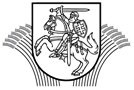 LIETUVOS RESPUBLIKOS ŽEMĖS ŪKIO MINISTERIJOS 3-IASIS EUROPOS SĄJUNGOS PARAMOS SKYRIUSAIŠKINAMASIS RAŠTASDĖL ŽEMĖS ŪKIO MINISTRO 2019 M. GEGUŽĖS 30 D. ĮSAKYMO NR. 3D-337
„DĖL LIETUVOS KAIMO PLĖTROS 2014–2020 M. PROGRAMOS PRIEMONĖS „TECHNINĖ PAGALBA“ VEIKLOS SRITIES „LIETUVOS KAIMO TINKLAS“ ĮGYVENDINIMO TAISYKLIŲ PATVIRTINIMO“ PAKEITIMO2020 m. balandžio       d.  Nr. 21D-       .Projektą rengti paskatinusios priežastys. Šiuo Lietuvos kaimo plėtros 2014–2020 metų programos (toliau – KPP) priemonės „Techninė pagalba“ veiklos srities „Lietuvos kaimo tinklas“ įgyvendinimo taisyklių (toliau – Įgyvendinimo taisyklės) pakeitimu yra ištaisomos ankstesnėje Įgyvendinimo taisyklių redakcijoje buvusios redakcinės klaidos, suteikiamas didesnis dėmesys prioritetinei Lietuvos kaimo tinklo veiklai – KPP gerųjų projektų atrankai ir sklaidai, patikslinamas kai kurių komunikacijos priemonių (renginių) organizavimo išlaidų (viešinimo, maitinimo, lektorių aprūpinimo, ir kt.) tinkamumas, išsamiau aprašoma projektų kontrolė (dalyvių sąrašų teikimas, patikros vietoje).Projekto uždaviniai. Pakeisti Įgyvendinimo taisyklių nuostatas siekiant, kad būtų efektyviai, veiksmingai ir tinkamai panaudotos EŽŪFKP lėšos.Kadangi šis projektas susijęs su Lietuvos kaimo plėtros 2014–2020 metų programos suinteresuotaisiais subjektais (pareiškėjais, socialiniais partneriais, plačiąja visuomene ir kt.), jis 12 darbo dienų bus skelbiamas Teisės aktų projektų informacinėje sistemoje.PRIDEDAMA: Įsakymo pakeitimo projektas:AR_2020-03-21 įsakymo pakeitimas.docx.AR_2020-03-21 įsakymo pakeitimo lyginamasis.docx.AR_2020-03-21 taisyklės.docx.AR_2020-03-21 taisyklių 1 priedas.docx.AR_2020-03-21 taisyklių 2 priedas.docx.AR_2020-03-21 taisyklių 3 priedas.docx.AR_2020-03-21 taisyklių 4 priedas.xlsx.AR_2020-03-21 taisyklių 5 priedas.docx.AR_2020-03-21 taisyklių 6 priedas.docx. Antikorupcinio vertinimo pažyma (Antikorupcinio vertinimo pažyma 3D-337.docx).Vedėja	 	                                                              Jurgita Pugačiauskaitė-ButrimienėMantas Blinstrubas, tel. (8 5) 239 1274, el. p. Mantas.Blinstrubas@zum.lt